PRACTICEFirst & Last Name, Date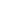 Write a paragraph on the definition and purpose of a practice.


GROWTH PLAN TOPIC:MY DEVELOPMENTAL GOAL (This is an objective you set to improve your character, skills, and capabilities.):THE INCREMENTAL STEPS I NEED TO TAKE TO ACHIEVE THIS GOAL (These should be specific and objective.):MY DAILY/WEEKLY PRACTICE TO FORM A HABIT IN THIS AREA (This should be consistent in day and time. If you can, attach it to an existing habit.):